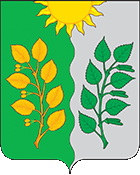 АДМИНИСТРАЦИЯ СЕЛЬСКОГО ПОСЕЛЕНИЯ СУХАЯ ВЯЗОВКА МУНИЦИПАЛЬНОГО РАЙОНА ВОЛЖСКИЙ САМАРСКОЙ ОБЛАСТИПОСТАНОВЛЕНИЕот 15 января 2021 года  № 2«О проведении собрания граждан в селе Березовый Гай сельского поселения Сухая Вязовка муниципального района Волжский Самарской области»В соответствии с Федеральным законом от 6 октября 2003 года № 131-ФЗ «Об общих принципах местного самоуправления в Российской Федерации», руководствуясь Уставом сельского поселения Сухая Вязовка муниципального района Волжский Самарской области ПОСТАНОВЛЯЕТ:Провести собрания граждан в селе Березовый Гай сельского поселения Сухая Вязовка муниципального района Волжский Самарской области 21 января 2021 по адресу: Самарская область, Волжский район, село Березовый Гай, ул. Куйбышева, 19 (2 этаж, зал), начало: 10.00 часов;Включить в повестку дня собрания граждан, следующие вопросы:Об участии сельского поселения Сухая Вязовка муниципального района Волжский Самарской области  в конкурсном отборе общественных проектов по государственной программе Самарской области «Поддержка инициатив населения муниципальных образований в Самарской области на 2017-2025 годы».Об инициативах, предложенных участниками собрания граждан села Березовый Гай.          2.3. О проекте «Село против огня» - установка бокса для пожарной  автомашины в селе Березовый Гай.2.4. Об общественном контроле по реализации общественного проекта «Село против огня» - установка бокса для пожарной автомашины в селе Березовый Гай.2.5. О создании проектной группы для целей реализации общественного проекта «Село против огня» - установка бокса для пожарной автомашины в селе Березовый Гай.Разместить настоящее Постановление на официальном сайте Администрации  сельского поселения  Сухая Вязовка.Настоящее Постановление вступает в силу со дня подписания.Контроль за исполнением  настоящего Постановления оставляю за собой.Глава сельского поселения Сухая Вязовка                                             С.А. Петрова                                         